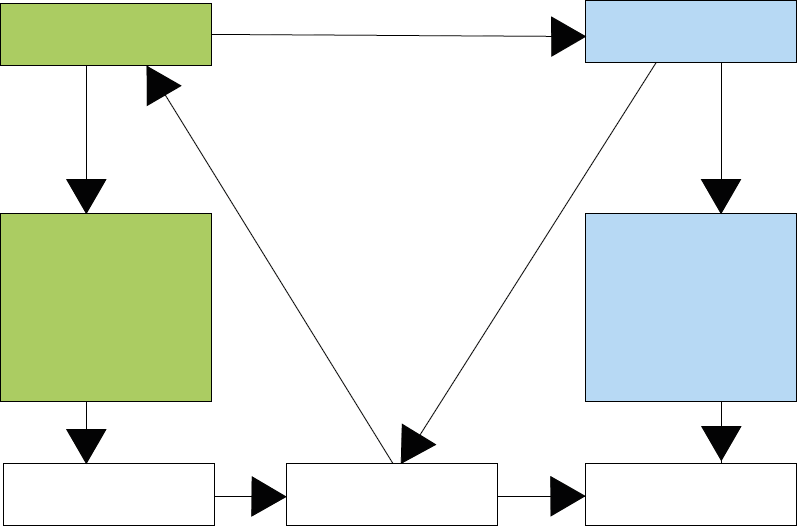 Arbeitsauftrag: Beschrifte das Schema auf Grundlage des dir vorliegenden Textauszugs.